Okresný úrad Žilina projekt zameraný na prevenciu kriminality v žilinskom kraji s finančnou podporou  Rady vlády Slovenskej republiky pre prevenciu kriminality.Názov projektu: „Rozšírenie kamerového systému Rajecké Teplice“Subjekt: Mesto Rajecké TepliceOsoba zodpovedná za projekt:  Ing. Miroslav MikulaDotácia : 10 000,- EurSpolufinancovanie: 5 828,90,- Eur	Snahou Mesta Rajecké Teplice bolo rozšírenie a prepojenie existujúceho kamerového systému v záujme komplexnej ochrany života, zdravia a majetku obyvateľov, návštevníkov, turistov a kúpeľných hostí v lokalitách ich zvýšeného pohybu.Dôvodom realizácie je snaha prispieť k znižovaniu miery páchania trestnej činnosti, ako i úspešnému objasňovaniu spáchaných trestných činov a priestupkov. Projekt výraznou mierou prispel ku skvalitneniu bezpečnostných podmienok v meste Rajecké Teplice. Ako dokazujú skúsenosti z využívania existujúceho monitorovacieho systému, v monitorovaných lokalitách sa darí minimalizovať vandalizmus páchaný najmä mladšou časťou populácie mesta. Cieľmi projektu“ Rozšírenie kamerového systému Rajecké Teplice“ bolo:rozšírenie existujúceho kamerového systému, ktorým sa zväčší monitorované územie mesta;napomáhanie objasňovania trestných činov a priestupkov;zvýšenie ochrany života, zdravia a majetku občanov, návštevníkov, kúpeľných hostí a subjektov pôsobiacich na území mesta Rajecké Teplice;preventívne pôsobiť na znižovanie trestnej činnosti a priestupkov najmä v skupine mladistvých.Ako  vyplýva zo zamerania projektu, jeho využitie je zamerané na širokú verejnosť, obyvateľov mesta a jeho návštevníkov. V roku 2014 bol počet ubytovaných návštevníkov 36 000. Ukazovateľom úspešnosti projektu je najmä vývoj zaznamenaných priestupkov a ich objasnenosť, ktoré sa vyhodnocujú po uplynutí kalendárneho roka. V meste Rajecké Teplice  a okolí sa v posledných rokoch úspešne rozvíja cestovný ruch, k čomu prispieva i skutočnosť, že Rajecké Teplice sú bezpečným mestom pre rekreácie, kúpeľnú liečbu a oddych. Prírodné liečebné kúpele Rajecké Teplice využívajú ako hlavný balneoterapeutický prostriedok termálne pramene 38 C teplej hydrouhličitanovo-vápenato-horečnatej liečivej vody bez ďalšej úpravy. Kúpele Rajecké Teplice sú kompletne vybavené diagnostickými a liečebnými prístrojmi i kvalifikovaným odborným personálom. V súčasnosti majú kapacitu vyše 450 postelí. Medzi najnovšie objekty postavené v Rajeckých Tepliciach patrí zdravotné stredisko s lekárňou a budova mestského úradu. K spokojnosti vyše 2700 obyvateľov mesta, ale aj kúpeľných pacientov a ostatných návštevníkov prispela aj rekonštrukcia termálneho kúpaliska, chodníkov a verejného osvetlenia, čo vo veľkej miere ovplyvňuje cestovný ruch v meste Rajecké Teplice. Z technického hľadiska bolo nainštalovaných 5 nových analógových kamier v lokalitách:priestor Mestskej tržnice Rajecké Teplicekrižovatka ul. Pri Bystričke a ul. Kuneradská cestakrižovatka ul. Farská a ul. Rajecká cestapriestor autobusovej a železničnej stanice Rajecké Teplicekrižovatka ul. Školská a ul. Rajecká cesta„Projekt bol finančne podporený Radovu vlády Slovenskej republiky pre prevenciu kriminality“	Propagácia a publicita monitorovacieho kamerového systému prostredníctvom  Spravodajcu mesta Rajecké Teplice, ktorý je bezplatne distribuovaný do všetkých domácností  mesta. Mesto zverejňuje informácie aj na internetovej stránke mesta www.rajecke-teplice.info..Fotodokumentácia je súčasťou prílohy: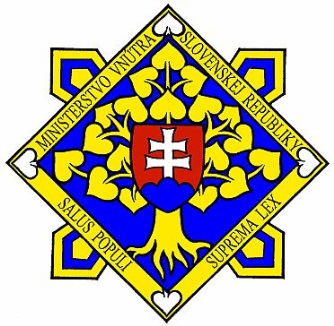 